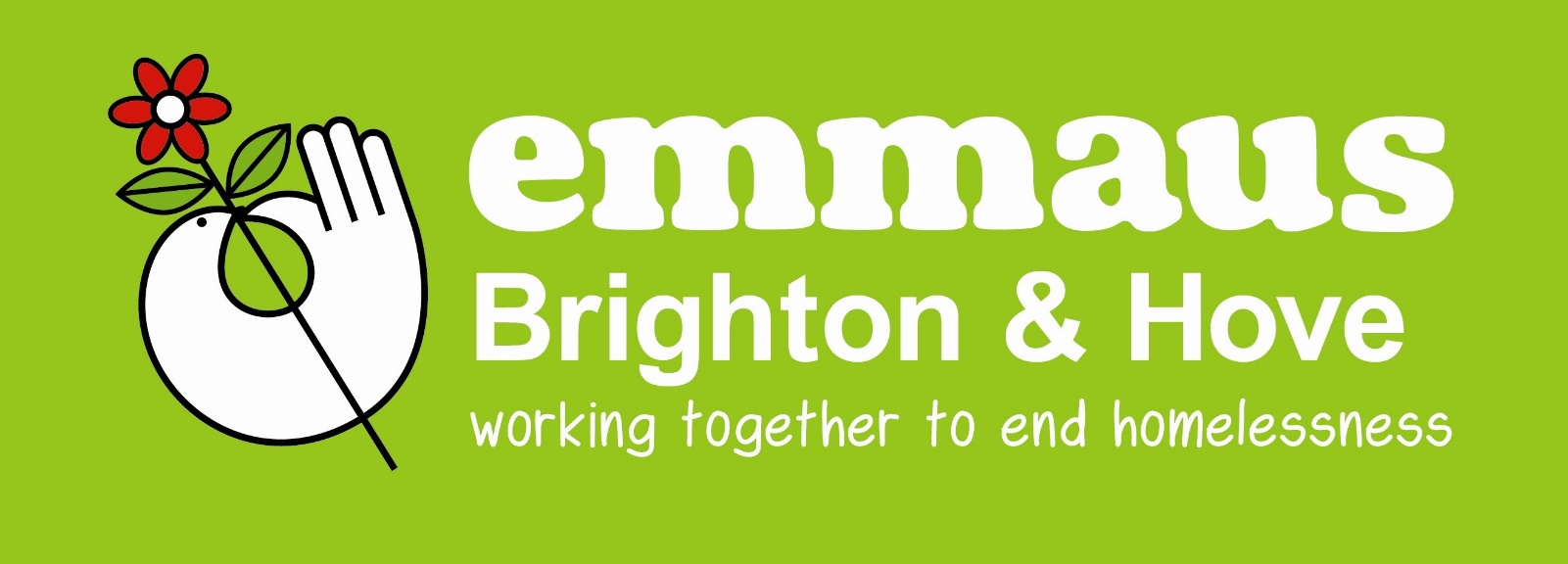 Referral Form All information provided will be treated with respect and will be held in strictest confidence, subject to the Data Protection Act 1998 and the Emmaus Data Protection Policy (available on request). All information will be secured in lockable cabinets. Access to this is restricted, although the applicant may view their own file upon request.  Emmaus Brighton & HoveEmmaus is a non-religious organisation which offers a home, a job, a purpose. Emmaus helps individuals build new lives. Companions (as residents are known) often credit Emmaus as the turning point in their lives. At an Emmaus Community, the majority of Companions are formerly homeless men and women who live and work together in a supportive environment. Everyone in an Emmaus Community has a role to fill and contributes to the well-being of the Community and participate in Community life.To join a Community, Companions sign off unemployment benefits. Companions volunteer full time in one of our social enterprises. In return Companions receive accommodation, food, clothing, and a small weekly allowance. The Emmaus story is really the story of its Companions. The reasons for their homelessness vary – relationship breakdown, substance abuse, poverty, to name just a few – whatever their history, all Companions share a drive and a desire for a fresh start.  At Emmaus they get the chance to learn new skills, discover hidden talents, and develop new friendships. There is no limit to how long people can stay. Some stay just long enough to get back on their feet; others stay long-term. Companions live by a few simple rules: All work to the best of their abilities. No alcohol within the Community. No illegal drugs. No violence. We will if necessary undertake regular testing for alcohol and illegal drugs including legal highs.Referral Form Referrer:(If self, write “self”)Contact Number:Office: Mobile: Personal DetailsPersonal DetailsPersonal DetailsPersonal DetailsPersonal DetailsPersonal DetailsPersonal DetailsPersonal DetailsPersonal DetailsNames of Client/Applicant:  Names of Client/Applicant:  Names of Client/Applicant:  Names of Client/Applicant:  Names of Client/Applicant:  Names of Client/Applicant:  Gender: Gender: Gender: Date of birth:  National insurance number:  National insurance number:  Next of Kin:  Email address:  Email address:  Email address:  Email address:  Email address:  Email address:  Email address:  Email address:  Contact number:Country of origin:  Are you eligible for housing benefit?Are you eligible for housing benefit?Are you eligible for housing benefit?yesIf you answered no, please give details:Current housing situationCurrent housing situationCurrent housing situationCurrent housing situationCurrent housing situationCurrent housing situationSleeping rough: Social housing:Private rent:Hostel:Facing eviction: If so, when is your eviction?Sofa surfing:Long stay hospital:Family home:Prison:Other (give details):Where are you currently located – address/site/townWhere are you currently located – address/site/townWhere are you currently located – address/site/townWhere are you currently located – address/site/townWhere are you currently located – address/site/townWhere are you currently located – address/site/townSkills and Qualifications – briefly tell us about your most recent job, your skills, what you enjoy doing and your ambitions for the future.Skills and Qualifications – briefly tell us about your most recent job, your skills, what you enjoy doing and your ambitions for the future.Skills and Qualifications – briefly tell us about your most recent job, your skills, what you enjoy doing and your ambitions for the future.Skills and Qualifications – briefly tell us about your most recent job, your skills, what you enjoy doing and your ambitions for the future.Skills and Qualifications – briefly tell us about your most recent job, your skills, what you enjoy doing and your ambitions for the future.Skills and Qualifications – briefly tell us about your most recent job, your skills, what you enjoy doing and your ambitions for the future.Five-year housing historyFive-year housing historyFive-year housing historyFive-year housing historyFive-year housing historyFive-year housing historyFive-year housing historyFive-year housing historyFive-year housing historyStart dateEnd dateEnd dateEnd dateAddressAddressType of accommodationType of accommodationReason for endingHas the applicant ever lived in an Emmaus Community?Has the applicant ever lived in an Emmaus Community?Has the applicant ever lived in an Emmaus Community?Has the applicant ever lived in an Emmaus Community?Has the applicant ever lived in an Emmaus Community?Has the applicant ever lived in an Emmaus Community?Has the applicant ever lived in an Emmaus Community?Has the applicant ever lived in an Emmaus Community?Has the applicant ever lived in an Emmaus Community?Community Community Community FromFromToToReason for leavingReason for leavingPlease give any other support workers/organisations currently helping you with your accommodation needsPlease give any other support workers/organisations currently helping you with your accommodation needsPlease give any other support workers/organisations currently helping you with your accommodation needsPlease give any other support workers/organisations currently helping you with your accommodation needsPlease give any other support workers/organisations currently helping you with your accommodation needsPlease give any other support workers/organisations currently helping you with your accommodation needsPlease give any other support workers/organisations currently helping you with your accommodation needsPlease give any other support workers/organisations currently helping you with your accommodation needsPlease give any other support workers/organisations currently helping you with your accommodation needsSupport worker:Support worker:Organisation:Organisation:Address:Address:Phone number:Phone number:Email:Email:Physical healthPhysical healthPhysical healthPhysical healthPhysical healthDoes the applicant have any physical health issues? If yes, please give details below – please include - diagnosis and date, treatment and is the applicant able to self-medicateDoes the applicant have any physical health issues? If yes, please give details below – please include - diagnosis and date, treatment and is the applicant able to self-medicateDoes the applicant have any physical health issues? If yes, please give details below – please include - diagnosis and date, treatment and is the applicant able to self-medicateYesNoDoes the applicant have any physical disability? If yes, please give details below, including accessibility requirements Does the applicant have any physical disability? If yes, please give details below, including accessibility requirements Does the applicant have any physical disability? If yes, please give details below, including accessibility requirements YesNoDoes the applicant have any allergies? If yes, please give details below, including severity, treatment and is the applicant able to self-medicate? Does the applicant have any allergies? If yes, please give details below, including severity, treatment and is the applicant able to self-medicate? Does the applicant have any allergies? If yes, please give details below, including severity, treatment and is the applicant able to self-medicate? YesNoDoes the applicant have any special dietary needs? If yes, please give details belowDoes the applicant have any special dietary needs? If yes, please give details belowDoes the applicant have any special dietary needs? If yes, please give details belowYesNoPlease list any current medication belowPlease list any current medication belowPlease list any current medication belowPlease list any current medication belowPlease list any current medication belowName of medicationDosageSide effectsSide effectsSide effectsCan the applicant climb stairs?Can the applicant climb stairs?Can the applicant climb stairs?YesIs the applicant fit enough to work a five-day week in Emmaus?Is the applicant fit enough to work a five-day week in Emmaus?Is the applicant fit enough to work a five-day week in Emmaus?YesMental HealthMental HealthMental HealthMental HealthMental HealthMental HealthMental HealthMental HealthMental HealthMental HealthDoes the applicant have any mental health issuesDoes the applicant have any mental health issuesDoes the applicant have any mental health issuesDoes the applicant have any mental health issuesDoes the applicant have any mental health issuesDoes the applicant have any mental health issuesDoes the applicant have any mental health issuesYesYesNo Please indicate the nature of these issues – tick any relevant boxesPlease indicate the nature of these issues – tick any relevant boxesPlease indicate the nature of these issues – tick any relevant boxesPlease indicate the nature of these issues – tick any relevant boxesPlease indicate the nature of these issues – tick any relevant boxesPlease indicate the nature of these issues – tick any relevant boxesPlease indicate the nature of these issues – tick any relevant boxesPlease indicate the nature of these issues – tick any relevant boxesPlease indicate the nature of these issues – tick any relevant boxesPlease indicate the nature of these issues – tick any relevant boxesDepressionDepressionSchizophrenia Schizophrenia Schizophrenia Schizophrenia Schizophrenia Hearing VoicesHearing VoicesPsychosisPsychosisPsychosisPsychosisPsychosisPost-Traumatic Stress DisorderPost-Traumatic Stress DisorderSelf-harmSelf-harmSelf-harmSelf-harmSelf-harmAnger problems/violence to self or othersAnger problems/violence to self or othersSuicide attemptsSuicide attemptsSuicide attemptsSuicide attemptsSuicide attemptsDiagnosed personality disorderDiagnosed personality disorderParanoia Paranoia Paranoia Paranoia Paranoia Please give details of any known trigger(s) for episodes of the abovePlease give details of any known trigger(s) for episodes of the abovePlease give details of any known trigger(s) for episodes of the abovePlease give details of any known trigger(s) for episodes of the abovePlease give details of any known trigger(s) for episodes of the abovePlease give details of any known trigger(s) for episodes of the abovePlease give details of any known trigger(s) for episodes of the abovePlease give details of any known trigger(s) for episodes of the abovePlease give details of any known trigger(s) for episodes of the abovePlease give details of any known trigger(s) for episodes of the abovePlease give details of any mental health services applicant is engaged with    Please give details of any mental health services applicant is engaged with    Please give details of any mental health services applicant is engaged with    Please give details of any mental health services applicant is engaged with    Please give details of any mental health services applicant is engaged with    Please give details of any mental health services applicant is engaged with    Please give details of any mental health services applicant is engaged with    Please give details of any mental health services applicant is engaged with    Please give details of any mental health services applicant is engaged with    Please give details of any mental health services applicant is engaged with    Contact nameService Service Service Service Phone numberAddressAddressAddressAddressName of medicationName of medicationName of medicationName of medicationDosageDosageSide effectsSide effectsSide effectsSide effectsDoes the applicant have any history of disengaging with staff and/or treatment when suffering any of the above? Please give details belowDoes the applicant have any history of disengaging with staff and/or treatment when suffering any of the above? Please give details belowDoes the applicant have any history of disengaging with staff and/or treatment when suffering any of the above? Please give details belowDoes the applicant have any history of disengaging with staff and/or treatment when suffering any of the above? Please give details belowDoes the applicant have any history of disengaging with staff and/or treatment when suffering any of the above? Please give details belowDoes the applicant have any history of disengaging with staff and/or treatment when suffering any of the above? Please give details belowDoes the applicant have any history of disengaging with staff and/or treatment when suffering any of the above? Please give details belowDoes the applicant have any history of disengaging with staff and/or treatment when suffering any of the above? Please give details belowDoes the applicant have any history of disengaging with staff and/or treatment when suffering any of the above? Please give details belowDoes the applicant have any history of disengaging with staff and/or treatment when suffering any of the above? Please give details belowDrug UseDrug UseDrug UseDrug UseDrug UseDrug UseDrug UseDrug UseDrug UseDrug UsePlease tick any drug/substance that you have used either recreationally that has been problematic – space has been left for you to fill in any drug/substance that is not listedPlease tick any drug/substance that you have used either recreationally that has been problematic – space has been left for you to fill in any drug/substance that is not listedPlease tick any drug/substance that you have used either recreationally that has been problematic – space has been left for you to fill in any drug/substance that is not listedPlease tick any drug/substance that you have used either recreationally that has been problematic – space has been left for you to fill in any drug/substance that is not listedPlease tick any drug/substance that you have used either recreationally that has been problematic – space has been left for you to fill in any drug/substance that is not listedPlease tick any drug/substance that you have used either recreationally that has been problematic – space has been left for you to fill in any drug/substance that is not listedPlease tick any drug/substance that you have used either recreationally that has been problematic – space has been left for you to fill in any drug/substance that is not listedPlease tick any drug/substance that you have used either recreationally that has been problematic – space has been left for you to fill in any drug/substance that is not listedPlease tick any drug/substance that you have used either recreationally that has been problematic – space has been left for you to fill in any drug/substance that is not listedPlease tick any drug/substance that you have used either recreationally that has been problematic – space has been left for you to fill in any drug/substance that is not listedCannabis – in any formCannabis – in any formMephedrone Mephedrone Mephedrone Mephedrone Mephedrone Cocaine Cocaine I never used any drugsI never used any drugsI never used any drugsI never used any drugsI never used any drugsMagic MushroomsMagic MushroomsCrackCrackHeroinHeroinLSDLSDEcstasy or other MDMA variant Ecstasy or other MDMA variant AmphetaminesAmphetaminesKetamineKetaminePlease tick any drug/substance that has been problematic that you have used regularly Please tick any drug/substance that has been problematic that you have used regularly Please tick any drug/substance that has been problematic that you have used regularly Please tick any drug/substance that has been problematic that you have used regularly Please tick any drug/substance that has been problematic that you have used regularly Please tick any drug/substance that has been problematic that you have used regularly Please tick any drug/substance that has been problematic that you have used regularly Please tick any drug/substance that has been problematic that you have used regularly Please tick any drug/substance that has been problematic that you have used regularly Please tick any drug/substance that has been problematic that you have used regularly Age StartedAge StartedAge StartedAge StartedLength and frequency of useLength and frequency of useLength and frequency of useLength of time cleanLength of time cleanCannabis – in any formCocaine CrackHeroinLSDEcstasy, MDMA  or other variant AmphetaminesKetamineMephedrone Magic MushroomsNPS “Legal Highs”Previous treatment for drug usePrevious treatment for drug usePrevious treatment for drug usePrevious treatment for drug usePrevious treatment for drug usePrevious treatment for drug usePrevious treatment for drug usePrevious treatment for drug usePrevious treatment for drug usePrevious treatment for drug useTreatment received?Treatment received?Treatment received?AgencyAgencyAgencyFromToToToCurrent treatment for drug useCurrent treatment for drug useCurrent treatment for drug useTreatment being undertaken?Treatment being undertaken?Treatment being undertaken?AgencyAgencyAgencyFromToToToAny known triggers for drug use or relapse?Emmaus has a zero tolerance towards policy towards illegal, “legal high” and recreational drug use. Use of any such substance whilst a member of a Community can result in being asked to leave the Community and a possible ban from all CommunitiesAlcohol UseAlcohol UseAlcohol UseAlcohol UseAlcohol UseAlcohol UseAlcohol UseAlcohol UseAlcohol UseAlcohol UseAlcohol UseAlcohol UseAlcohol UseAlcohol UseAlcohol UseAlcohol UseAlcohol UseAlcohol UseAlcohol UseHow many units of alcohol do you drink?How many units of alcohol do you drink?How many units of alcohol do you drink?How many units of alcohol do you drink?How many units of alcohol do you drink?How many units of alcohol do you drink?How many units of alcohol do you drink?How many units of alcohol do you drink?How many units of alcohol do you drink?How many units of alcohol do you drink?How many units of alcohol do you drink?How many units of alcohol do you drink?How many units of alcohol do you drink?How many units of alcohol do you drink?How many units of alcohol do you drink?How many units of alcohol do you drink?How many units of alcohol do you drink?How many units of alcohol do you drink?How many units of alcohol do you drink?DailyDailyDailyWeeklyWeeklyWeeklyWeeklyWeeklyMonthlyMonthlyMonthlyMonthlyRarely    Rarely    Rarely    Rarely    Rarely    Rarely    Rarely    Approx. Units   Approx. Units   Approx. Units   Approx. Units   Approx. Units   Tick if you only drink rarelyTick if you only drink rarelyTick if you only drink rarelyTick if you only drink rarelyTick if you only drink rarelyTick if you only drink rarelyWhat alcohol do you drink?What alcohol do you drink?What alcohol do you drink?What alcohol do you drink?What alcohol do you drink?What alcohol do you drink?What alcohol do you drink?What alcohol do you drink?What alcohol do you drink?What alcohol do you drink?What alcohol do you drink?What alcohol do you drink?What alcohol do you drink?What alcohol do you drink?What alcohol do you drink?What alcohol do you drink?What alcohol do you drink?What alcohol do you drink?What alcohol do you drink?Has alcohol ever caused any of the following problems in your life?Has alcohol ever caused any of the following problems in your life?Has alcohol ever caused any of the following problems in your life?Has alcohol ever caused any of the following problems in your life?Has alcohol ever caused any of the following problems in your life?Has alcohol ever caused any of the following problems in your life?Has alcohol ever caused any of the following problems in your life?Has alcohol ever caused any of the following problems in your life?Has alcohol ever caused any of the following problems in your life?Has alcohol ever caused any of the following problems in your life?Has alcohol ever caused any of the following problems in your life?Has alcohol ever caused any of the following problems in your life?Has alcohol ever caused any of the following problems in your life?Has alcohol ever caused any of the following problems in your life?Has alcohol ever caused any of the following problems in your life?Has alcohol ever caused any of the following problems in your life?Has alcohol ever caused any of the following problems in your life?Has alcohol ever caused any of the following problems in your life?Has alcohol ever caused any of the following problems in your life?Relationship breakdownRelationship breakdownRelationship breakdownRelationship breakdownVictim of violenceVictim of violenceVictim of violenceVictim of violenceVictim of violenceVictim of violenceVictim of violenceVictim of violenceVictim of violenceDebtDebtDebtDebtAggressionAggressionAggressionAggressionAggressionAggressionAggressionAggressionAggressionEvictionEvictionEvictionEvictionHospital admission Hospital admission Hospital admission Hospital admission Hospital admission Hospital admission Hospital admission Hospital admission Hospital admission Loss of JobLoss of JobLoss of JobLoss of JobCirrhosis Cirrhosis Cirrhosis Cirrhosis Cirrhosis Cirrhosis Cirrhosis Cirrhosis Cirrhosis Crime committedCrime committedCrime committedCrime committedPancreatitisPancreatitisPancreatitisPancreatitisPancreatitisPancreatitisPancreatitisPancreatitisPancreatitisOther – please specifyOther – please specifyHave you ever sought or been advised to seek help for alcohol abuse?Have you ever sought or been advised to seek help for alcohol abuse?Have you ever sought or been advised to seek help for alcohol abuse?Have you ever sought or been advised to seek help for alcohol abuse?Have you ever sought or been advised to seek help for alcohol abuse?Have you ever sought or been advised to seek help for alcohol abuse?Have you ever sought or been advised to seek help for alcohol abuse?Have you ever sought or been advised to seek help for alcohol abuse?Have you ever sought or been advised to seek help for alcohol abuse?Yes   Yes   Yes   Yes   No   No   No   No   No   No   Previous treatment for alcohol usePrevious treatment for alcohol usePrevious treatment for alcohol usePrevious treatment for alcohol usePrevious treatment for alcohol usePrevious treatment for alcohol usePrevious treatment for alcohol usePrevious treatment for alcohol usePrevious treatment for alcohol usePrevious treatment for alcohol usePrevious treatment for alcohol usePrevious treatment for alcohol usePrevious treatment for alcohol usePrevious treatment for alcohol usePrevious treatment for alcohol usePrevious treatment for alcohol usePrevious treatment for alcohol usePrevious treatment for alcohol usePrevious treatment for alcohol useTreatment receivedTreatment receivedTreatment receivedTreatment receivedTreatment receivedTreatment receivedTreatment receivedAgencyAgencyAgencyAgencyFromFromFromFromFromToToToCurrent treatment for alcohol useCurrent treatment for alcohol useCurrent treatment for alcohol useCurrent treatment for alcohol useCurrent treatment for alcohol useCurrent treatment for alcohol useCurrent treatment for alcohol useTreatment being undertakenTreatment being undertakenTreatment being undertakenTreatment being undertakenTreatment being undertakenTreatment being undertakenTreatment being undertakenAgencyAgencyAgencyAgencyFromFromFromFromFromToToToDo you have any triggers for binge drinking/excessive alcohol use? – please give detailsDo you have any triggers for binge drinking/excessive alcohol use? – please give detailsDo you have any triggers for binge drinking/excessive alcohol use? – please give detailsDo you have any triggers for binge drinking/excessive alcohol use? – please give detailsDo you have any triggers for binge drinking/excessive alcohol use? – please give detailsDo you have any triggers for binge drinking/excessive alcohol use? – please give detailsDo you have any triggers for binge drinking/excessive alcohol use? – please give detailsDo you have any triggers for binge drinking/excessive alcohol use? – please give detailsDo you have any triggers for binge drinking/excessive alcohol use? – please give detailsDo you have any triggers for binge drinking/excessive alcohol use? – please give detailsDo you have any triggers for binge drinking/excessive alcohol use? – please give detailsDo you have any triggers for binge drinking/excessive alcohol use? – please give detailsDo you have any triggers for binge drinking/excessive alcohol use? – please give detailsDo you have any triggers for binge drinking/excessive alcohol use? – please give detailsDo you have any triggers for binge drinking/excessive alcohol use? – please give detailsDo you have any triggers for binge drinking/excessive alcohol use? – please give detailsDo you have any triggers for binge drinking/excessive alcohol use? – please give detailsDo you have any triggers for binge drinking/excessive alcohol use? – please give detailsDo you have any triggers for binge drinking/excessive alcohol use? – please give detailsDo you have a family history of alcohol abuse? – if yes, please give details belowDo you have a family history of alcohol abuse? – if yes, please give details belowDo you have a family history of alcohol abuse? – if yes, please give details belowDo you have a family history of alcohol abuse? – if yes, please give details belowDo you have a family history of alcohol abuse? – if yes, please give details belowDo you have a family history of alcohol abuse? – if yes, please give details belowDo you have a family history of alcohol abuse? – if yes, please give details belowDo you have a family history of alcohol abuse? – if yes, please give details belowDo you have a family history of alcohol abuse? – if yes, please give details belowDo you have a family history of alcohol abuse? – if yes, please give details belowDo you have a family history of alcohol abuse? – if yes, please give details belowDo you have a family history of alcohol abuse? – if yes, please give details belowDo you have a family history of alcohol abuse? – if yes, please give details belowDo you have a family history of alcohol abuse? – if yes, please give details belowYes  Yes  Yes  No  No  Emmaus expects that people who have a history of alcohol abuse will be prepared to address this problem, and will work with them to do so. Emmaus expects that people who return to a Community after drinking will go straight to their room; failure to do so might result in being asked to leave the community and a ban from all communities. Companions can be breathalysed and will not be permitted to attend their voluntary task if under the influence.Emmaus expects that people who have a history of alcohol abuse will be prepared to address this problem, and will work with them to do so. Emmaus expects that people who return to a Community after drinking will go straight to their room; failure to do so might result in being asked to leave the community and a ban from all communities. Companions can be breathalysed and will not be permitted to attend their voluntary task if under the influence.Emmaus expects that people who have a history of alcohol abuse will be prepared to address this problem, and will work with them to do so. Emmaus expects that people who return to a Community after drinking will go straight to their room; failure to do so might result in being asked to leave the community and a ban from all communities. Companions can be breathalysed and will not be permitted to attend their voluntary task if under the influence.Emmaus expects that people who have a history of alcohol abuse will be prepared to address this problem, and will work with them to do so. Emmaus expects that people who return to a Community after drinking will go straight to their room; failure to do so might result in being asked to leave the community and a ban from all communities. Companions can be breathalysed and will not be permitted to attend their voluntary task if under the influence.Emmaus expects that people who have a history of alcohol abuse will be prepared to address this problem, and will work with them to do so. Emmaus expects that people who return to a Community after drinking will go straight to their room; failure to do so might result in being asked to leave the community and a ban from all communities. Companions can be breathalysed and will not be permitted to attend their voluntary task if under the influence.Emmaus expects that people who have a history of alcohol abuse will be prepared to address this problem, and will work with them to do so. Emmaus expects that people who return to a Community after drinking will go straight to their room; failure to do so might result in being asked to leave the community and a ban from all communities. Companions can be breathalysed and will not be permitted to attend their voluntary task if under the influence.Emmaus expects that people who have a history of alcohol abuse will be prepared to address this problem, and will work with them to do so. Emmaus expects that people who return to a Community after drinking will go straight to their room; failure to do so might result in being asked to leave the community and a ban from all communities. Companions can be breathalysed and will not be permitted to attend their voluntary task if under the influence.Emmaus expects that people who have a history of alcohol abuse will be prepared to address this problem, and will work with them to do so. Emmaus expects that people who return to a Community after drinking will go straight to their room; failure to do so might result in being asked to leave the community and a ban from all communities. Companions can be breathalysed and will not be permitted to attend their voluntary task if under the influence.Emmaus expects that people who have a history of alcohol abuse will be prepared to address this problem, and will work with them to do so. Emmaus expects that people who return to a Community after drinking will go straight to their room; failure to do so might result in being asked to leave the community and a ban from all communities. Companions can be breathalysed and will not be permitted to attend their voluntary task if under the influence.Emmaus expects that people who have a history of alcohol abuse will be prepared to address this problem, and will work with them to do so. Emmaus expects that people who return to a Community after drinking will go straight to their room; failure to do so might result in being asked to leave the community and a ban from all communities. Companions can be breathalysed and will not be permitted to attend their voluntary task if under the influence.Emmaus expects that people who have a history of alcohol abuse will be prepared to address this problem, and will work with them to do so. Emmaus expects that people who return to a Community after drinking will go straight to their room; failure to do so might result in being asked to leave the community and a ban from all communities. Companions can be breathalysed and will not be permitted to attend their voluntary task if under the influence.Emmaus expects that people who have a history of alcohol abuse will be prepared to address this problem, and will work with them to do so. Emmaus expects that people who return to a Community after drinking will go straight to their room; failure to do so might result in being asked to leave the community and a ban from all communities. Companions can be breathalysed and will not be permitted to attend their voluntary task if under the influence.Emmaus expects that people who have a history of alcohol abuse will be prepared to address this problem, and will work with them to do so. Emmaus expects that people who return to a Community after drinking will go straight to their room; failure to do so might result in being asked to leave the community and a ban from all communities. Companions can be breathalysed and will not be permitted to attend their voluntary task if under the influence.Emmaus expects that people who have a history of alcohol abuse will be prepared to address this problem, and will work with them to do so. Emmaus expects that people who return to a Community after drinking will go straight to their room; failure to do so might result in being asked to leave the community and a ban from all communities. Companions can be breathalysed and will not be permitted to attend their voluntary task if under the influence.Emmaus expects that people who have a history of alcohol abuse will be prepared to address this problem, and will work with them to do so. Emmaus expects that people who return to a Community after drinking will go straight to their room; failure to do so might result in being asked to leave the community and a ban from all communities. Companions can be breathalysed and will not be permitted to attend their voluntary task if under the influence.Emmaus expects that people who have a history of alcohol abuse will be prepared to address this problem, and will work with them to do so. Emmaus expects that people who return to a Community after drinking will go straight to their room; failure to do so might result in being asked to leave the community and a ban from all communities. Companions can be breathalysed and will not be permitted to attend their voluntary task if under the influence.Emmaus expects that people who have a history of alcohol abuse will be prepared to address this problem, and will work with them to do so. Emmaus expects that people who return to a Community after drinking will go straight to their room; failure to do so might result in being asked to leave the community and a ban from all communities. Companions can be breathalysed and will not be permitted to attend their voluntary task if under the influence.Emmaus expects that people who have a history of alcohol abuse will be prepared to address this problem, and will work with them to do so. Emmaus expects that people who return to a Community after drinking will go straight to their room; failure to do so might result in being asked to leave the community and a ban from all communities. Companions can be breathalysed and will not be permitted to attend their voluntary task if under the influence.Emmaus expects that people who have a history of alcohol abuse will be prepared to address this problem, and will work with them to do so. Emmaus expects that people who return to a Community after drinking will go straight to their room; failure to do so might result in being asked to leave the community and a ban from all communities. Companions can be breathalysed and will not be permitted to attend their voluntary task if under the influence.Gambling HistoryGambling HistoryGambling HistoryGambling HistoryGambling HistoryGambling HistoryHave you gambled in the past?Have you gambled in the past?Have you gambled in the past?Have you gambled in the past?Yes  No  Did you receive any help/support to abstain from gambling?Did you receive any help/support to abstain from gambling?Did you receive any help/support to abstain from gambling?Did you receive any help/support to abstain from gambling?Yes  No  Who by?Who by?Who by?Who by?Who by?Who by?Has gambling ever caused any of the following problems in your life?Has gambling ever caused any of the following problems in your life?Has gambling ever caused any of the following problems in your life?Has gambling ever caused any of the following problems in your life?Has gambling ever caused any of the following problems in your life?Has gambling ever caused any of the following problems in your life?Relationship breakdownVictim of violenceDebtOffendingEvictionMental Health problemsCrime committedOther – please specifyOther – please specifyOther – please specifyOffending HistoryOffending HistoryOffending HistoryCriminal convictions – if yes, please give details of ALL conviction historyYesNoProbation orders –If yes, give details including Probation Office and named OfficerYesNoOutstanding court appearances/warrants – if yes, please give details YesNoCautions – if yes, please give detailsYesNoNo No No Arson (that may or may not have resulted in a criminal conviction) - if yes, please give detailsYesNoViolence (that may or may not have resulted in a criminal conviction) - if yes, please give detailsYesNoSexual offences/named on Sex Offenders Register – if yes, please give detailsYesNo Financial HistoryFinancial HistoryFinancial HistoryFinancial HistoryFinancial HistoryAssets/SavingsAssets/SavingsBank account(s)Bank account(s)Debts  Debts  Debts  Debts  Debts  Amount owedFor what For what To whomSince yearConfidentialityEmmaus Brighton & Hove respects your confidentiality, any information provided will only be used to assist in the risk assessment, needs assessment and selection processes needed to comply with our admission policy, a copy of which is available on request. This information will be kept secure and only for as long as needed and not be seen by anyone who is not involved in the above process. I agree that the information provided is true and correct. I acknowledge that by giving information which I know to be false I may be at risk of my licence to occupy being withdrawn. RefereesRefereesRefereesRefereesPlease give two referees who have either worked with you in the recent past or who are working with you currently, e.g. probation officer, support agency worker,  (former) employer, volunteer coordinator.  Please give two referees who have either worked with you in the recent past or who are working with you currently, e.g. probation officer, support agency worker,  (former) employer, volunteer coordinator.  Please give two referees who have either worked with you in the recent past or who are working with you currently, e.g. probation officer, support agency worker,  (former) employer, volunteer coordinator.  Please give two referees who have either worked with you in the recent past or who are working with you currently, e.g. probation officer, support agency worker,  (former) employer, volunteer coordinator.  NameRelationship Contact details –please include, mobile and office numbers, email and business addressContact details –please include, mobile and office numbers, email and business addressContact details –please include, mobile and office numbers, email and business addressContact details –please include, mobile and office numbers, email and business addressNameRelationship Contact details – please include, mobile and office numbers, email and business addressContact details – please include, mobile and office numbers, email and business addressContact details – please include, mobile and office numbers, email and business addressContact details – please include, mobile and office numbers, email and business addressConsent DisclosureIf your referral is being returned via email please note that once this section has been completed, pages 8 and 9 should be printed, signed, scanned, and returned with the completed referral. Please retain the original, should it be required in the future.Date    Name  NI number  I give my permission for to disclose my information to Emmaus Brighton & Hove I give my consent under the Data Protection Act 1998 for Emmaus Brighton & Hove to contact any relevant agencies regarding myself in the best interests of myself and the Emmaus Community.It is understood that this may also include checks with the Police.Sign: (Applicant)  ………………………………………………………………………………Sign: (On behalf of Referral Agency)   …………………………………………………